Universidade Federal de Rondônia – UNIR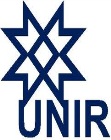 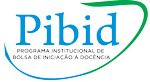 Programa Institucional de Bolsa de Iniciação à Docência – PIBIDPROTOZOÁRIOS1-	INTRODUÇÃOO Reino Protista é um dos reinos dos seres vivos, caracterizado por organismos eucariontes, autótrofos ou heterótrofos e unicelulares ou pluricelulares. Os protistas compreendem os protozoários e as algas.  Os protozoários são divididos em quatro grupos, de acordo com as estruturas locomotoras que apresentam: Os sarcodinos são representados pelas amebas que se locomovem por meio de pseudópodes. Os mastigóforos locomovem-se por meio de flagelos. Alguns são parasitas, ou seja, obtêm alimento a partir da associação com outros seres vivos. Os esporozoários não possuem estrutura locomotora. Um exemplo é o agente transmissor da malária. Os ciliados locomovem-se por meio de cílios. Alguns exemplos são: Vorticella, Balantidium coli, porém, o mais conhecido é o paramécio, organismo de vida livre (TODA MATÉRIA, 2019).2. OBJETIVOS• Identificar através do microscópio alguns protozoários de água doce; conhecer melhor as estruturas e classes desses seres, através da visualização. Familiarizar-se com o preparo de lâminas e manuseio do microscópio.3. MATERIAIS E MÉTODOS• Microscópio• Amostra de água doce do córrego da unir.4.  OBSERVAÇÃO: • Desenhe os protozoários visualizados no microscópio óptico5. DISCUSSÃO1) De onde vieram os seres vivos observados? 2) Quais protozoários você identificou no microscópio?3) Os protozoários observados apresentam movimento? Que estruturas eles usam para se locomover? A que classe pertencem? 6- REFERÊNCIASTODA MATÉRIA. Protozoários. Disponível em <https://www.todamateria.com.br/reino-protista/>; acesso realizado em 07 de maio de 2019.